Sample Assessment Outline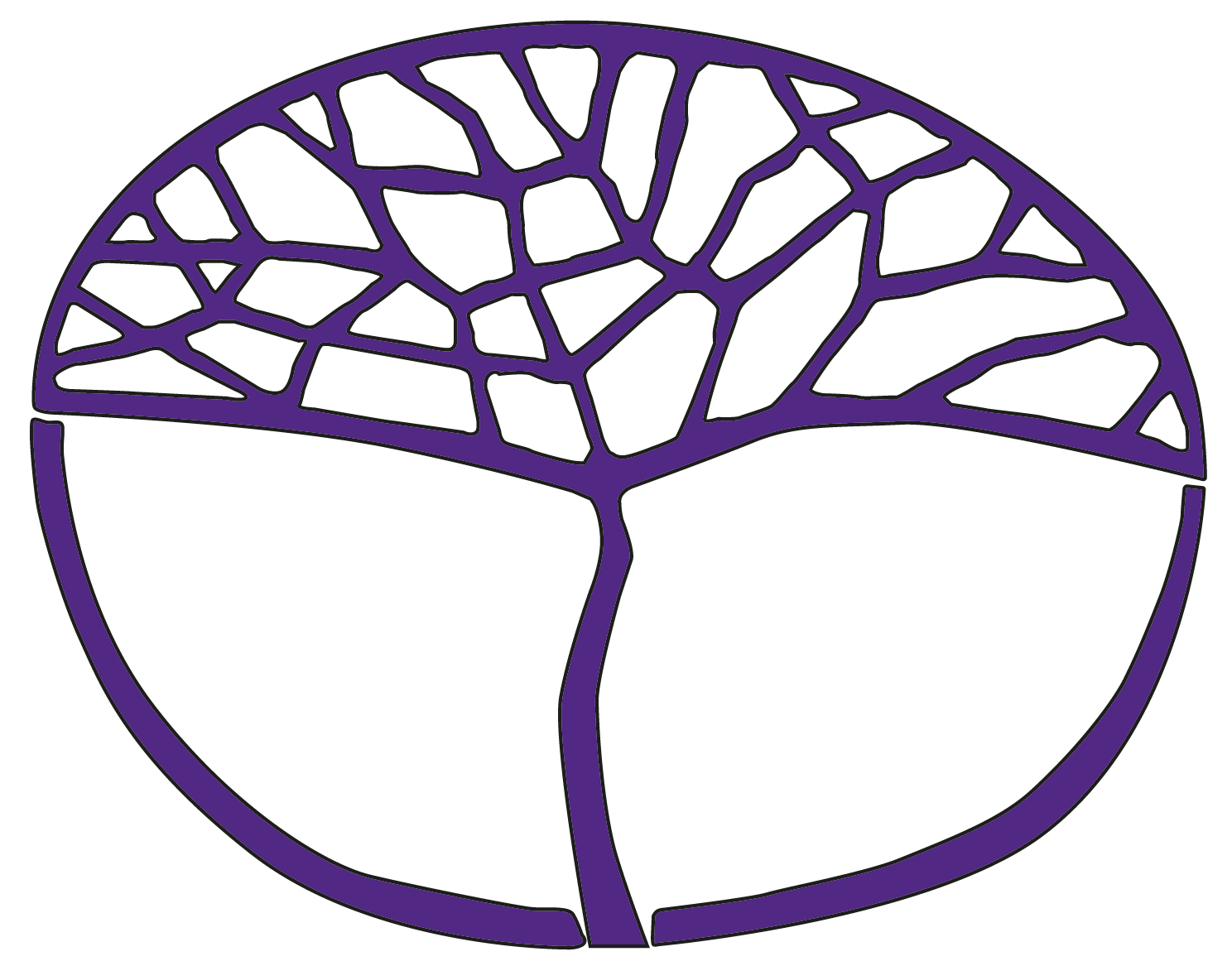 Mathematics SpecialistATAR Year 12Acknowledgement of CountryKaya. The School Curriculum and Standards Authority (the Authority) acknowledges that our offices are on Whadjuk Noongar boodjar and that we deliver our services on the country of many traditional custodians and language groups throughout Western Australia. The Authority acknowledges the traditional custodians throughout Western Australia and their continuing connection to land, waters and community. We offer our respect to Elders past and present.Copyright© School Curriculum and Standards Authority, 2021This document – apart from any third party copyright material contained in it – may be freely copied, or communicated on an intranet, for non-commercial purposes in educational institutions, provided that the School Curriculum and Standards Authority is acknowledged as the copyright owner, and that the Authority’s moral rights are not infringed.Copying or communication for any other purpose can be done only within the terms of the Copyright Act 1968 or with prior written permission of the School Curriculum and Standards Authority. Copying or communication of any third party copyright material can be done only within the terms of the Copyright Act 1968 or with permission of the copyright owners.Any content in this document that has been derived from the Australian Curriculum may be used under the terms of the Creative Commons Attribution 4.0 International licence.DisclaimerAny resources such as texts, websites and so on that may be referred to in this document are provided as examples of resources that teachers can use to support their learning programs. Their inclusion does not imply that they are mandatory or that they are the only resources relevant to the course. Teachers must exercise their professional judgement as to the appropriateness of any they may wish to use.Sample assessment outlineMathematics Specialist – ATAR Year 12Unit 3 and Unit 4Assessment 
typeAssessment type
weightingAssessment task
weightingWhenAssessmentSyllabus contentResponse40%9%Semester 1Week 5Task 1: In-class testComplex numbers: Cartesian forms and complex arithmetic using polar form, the complex plane, roots of complex numbers and factorisation of polynomials (3.1.1–3.1.15)Response40%11%Semester 1Week 13Task 3: In-class testVectors in three dimensions: the algebra of vectors, vector and Cartesian equations, vector calculus (3.3.1–3.3.8, 3.3.11–3.3.15)Response40%8%Semester 2Week 4Task 5: In-class testStatistical inference: sample means and confidence intervals for means (4.3.1–4.3.7)Response40%12%Semester 2Week 12Task 7: In-class testIntegration, rates of change and differential equations: applications of differentiation (4.2.1–4.2.7), integration techniques and applications (4.1.1–4.1.7)Investigation20%8%Semester 1Week 9Task 2: Students plan, research, conduct and communicate the findings of an investigation Investigation task based on a selection of content from functions and sketching graphs (3.2.1–3.2.8)Investigation20%12%Semester 2Weeks 8/9Task 6: Students select, adapt and apply models to investigate and solve practical problemsModelling task based on a selection of content from integration techniques and applications of integral calculus (4.1.1–4.1.7)Examination40%15%Semester 1Week 15Task 4: Semester 1 examination Two sections, Calculator-free (50 mins) and Calculator-assumed (100 mins)Application of mathematical understanding and skills to analyse, interpret and respond to a variety of question types that require both open and closed responses based on Unit 3 contentExamination40%25%Semester 2Week 15Task 8: Semester 2 examination Two sections, Calculator-free (50 mins) and Calculator-assumed (100 mins)Application of mathematical understanding and skills to analyse, interpret and respond to a variety of question types that require both open and closed responses based on Unit 3 and Unit 4 contentTotal100%100%